MINIMUM ADMISSIONS STANDARDS – CRIMINAL CONVICTION DATAAs required by law, no student may be admitted to a professional peace officer education program who poses a threat to the health or safety of themselves or others; or who has been convicted of any crime listed as a disqualification from appointment to the position of a peace officer.If you have been convicted of any of the crimes listed below, you are denied admission to this professional peace officer education program and you are not eligible to become a licensed Minnesota peace officer.The following list of convictions pertains to juveniles tried as an adult or any individual 18 years of age or older. A juvenile record does not bar a student from becoming a peace officer in Minnesota.Yes 	NoHave you been convicted of a felony in Minnesota or a crime in another state or federal jurisdiction that would have been a felony if committed in Minnesota?Have you been convicted of any of the following?609.224 ASSAULT IN THE FIFTH DEGREE,609.2242 DOMESTIC ASSAULT,609.231 MISTREATMENT OF RESIDENTS OR PATIENTS,609.2325 CRIMINAL ABUSE,609.233 CRIMINAL NEGLECT,609.2335 FINANCIAL EXPLOITATION OF A VULNERABLE ADULT,609.234 FAILURE TO REPORT (MALTREATMENT OF VULNERABLE ADULTS),609.324 OTHER PROSTITUTION CRIMES; PATRONS, PROSTITUTES, AND INDIVIDUALS HOUSING INDIVIDUAL ENGAGED IN PROSTITUTION; PENALTIES,609.465 PRESENTING FALSE CLAIMS TO PUBLIC OFFICER OR BODY,609.466 MEDICAL ASSISTANCE FRAUD,609.52 THEFT,609.72, DISORDERLY CONDUCT, subdivision 3 Caregiver; penalty for disorderly conduct609.224 GROSS MISDEMEANOR ASSAULT IN THE FIFTH DEGREE 609.2231 BIAS CRIMES, INCLUDING ASSAULTS MOTIVATED BY BIAS 609.595 CRIMINAL DAMAGE TO PROPERTY609.2242 DOMESTIC ASSAULT629.75, SUBD. 2 VIOLATION OF A DOMESTIC ABUSE NO CONTACT ORDER518B.01, SUBDIVISION 14 VIOLATION OF AN ORDER FOR PROTECTION609.749 HARASSMENT OR STALKING609.748, subd. 6 violation of a harassment restraining order609.3458 sexual extortion609.341 to 609.3451 criminal sexual conduct617.23 indecent exposure 609.223, 609.231; 609.2325; 609.233; 609.2335; 609.234; and 609.72, subdivision 3; any mistreatment of a vulnerable adult609.465 making false claims for profit to a public body or officer609.52 theft, except that misdemeanor theft of movable property valued at $500 or less is not an automatic disqualification;609.78, subd. 2, (1) interference with an emergency call617.261 nonconsensual dissemination of private sexual images609.746 interference with privacy609.377 malicious punishment of a child343.21 mistreating animals609.43 misconduct of a public officer or public employee243.166 or 243.167 or required to register as a sex offender or been required at any point in time to be registered as a predatory offender patrons of prostitution attempting medical assistance fraud narcotics or controlled substance law, excluding any nonfelony marijuana offensesnot be listed on the National Decertification Index or have had a law enforcement license, certification, or authorization to serve as a law enforcement officer in any jurisdiction revoked or rescinded;be free of any indication of discriminatory conduct that would cause a reasonable person to call into question the applicant's ability to impartially serve and protect members of protected groups consistent with the Minnesota Human Rights Act, Minnesota Statutes, chapter 363A, and federal law; have no record or indication of participation or support of an extremist or hate group as described in part 6700.1600, subpart 1(H)-(I);Yes	NoHave you been ordered to register as a predatory offender? (243.166)Have you been ordered to register under the predatory offender registration law for other offenses?Have you been convicted of a crime that prohibits you from possessing a firearm? (624.713)    Have you been convicted of a crime in Minnesota for which the penalty was enhanced because it was bias motivated? Have you been convicted of any of the crimes listed above in another state or federal jurisdiction, or under a local ordinance that would be a disqualifying conviction if committed in Minnesota?I understand that being convicted of a felony or any of the crimes listed above will disqualify me from being admitted to the Professional Licensing Program and will prevent me from being a licensed peace officer in Minnesota. I further understand that criminal convictions not listed above may adversely affect my employment opportunities in law enforcement.I have been notified that this document will be placed in my student file. As indicated by my signature, I affirm the information I have provided on this form is true and correct.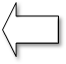 Signature of Applicant	Date  	Note: Information submitted on this form will be directed to the appropriate staff members to respond to your request and will become part of your academic record which is protected data. For Hennepin Tech’s Privacy Policy, visit HennepinTech.edu.SF_20230310FULL LEGAL NAME://FIRSTMIDDLELASTBIRTH DATE(MM / DD / YYYY)BIRTH DATE(MM / DD / YYYY)